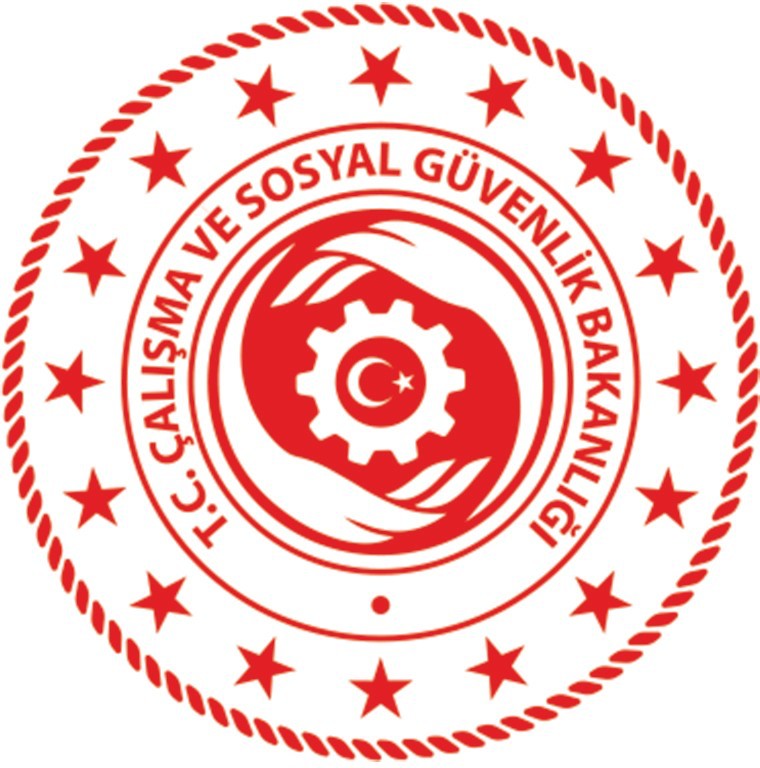 T.C. ÇALIŞMA VE SOSYAL GÜVENLİK BAKANLIĞI İŞ SAĞLIĞI VE GÜVENLİĞİ GENEL MÜDÜRLÜĞÜİş Ekipmanlarının Periyodik Kontrol Raporlarının Düzenlenmesine YönelikDikkat Edilecek Hususlarwww.isekipmanlari.gov.tr internet sitesinde sunulan periyodik kontrol rapor ve kriterler dokümanları taslak olup içerik olarak sahaya rehberlik etmesi amacıyla oluşturulmuşlardır.Mevzuat güncellemesi ile Resmî Gazete’de bu raporların kullanılması zorunlu hale gelene kadar içerik olarak faydalanabilirsiniz. Şeklen ise İş Ekipmanlarının Kullanımında Sağlık ve Güvenlik Şartları Yönetmeliği Ek 3 - 1.7 maddesinde yer alan hususlara dikkat etmeniz gerekmektedir.Özellikle İş Ekipmanlarının Kullanımında Sağlık ve Güvenlik Şartları Yönetmeliği Ek 3 - 1.7.8 Sonuç Kanaat kısmında belirtildiği üzere raporun bu bölümünde periyodik kontrole tabi tutulan iş ekipmanının varsa tespit edilen ve giderilen noksanlıklar açıklanarak, bir sonraki periyodik kontrole kadar geçecek süre içerisinde görevini güvenli bir şekilde yapıp yapamayacağı açıkça belirtilir.ELEKTRİK İÇ TESİSLERİ GÖZLE KONTROL PERİYODİK KONTROL RAPORU - TASLAKDoküman Kodu	: PK-İEM-02-ETD-01 Yayın Tarihi	: 30.12.2021Rev. No	000Rev. Tarihi	:usur derecesi “*” hafif kusurlu ve “**” ağır kusurlu anlamında kullanılmaktadır. Değerlendirme “Uygun”, “Uygun Değil” ve “Uygulanamaz” olarak yapılmıştır.u rapor	(yazı (rakam)) nüsha olarak hazırlanmıştır.ÖN BİLGİLERÖN BİLGİLERÖN BİLGİLERÖN BİLGİLER1. FİRMA BİLGİLERİ1. FİRMA BİLGİLERİ1. FİRMA BİLGİLERİ1. FİRMA BİLGİLERİFirma AdıPeriyodik Kontrol Başlangıç Tarihi ve SaatiPeriyodik Kontrol AdresiPeriyodik Kontrol Bitiş Tarihi ve SaatiTelefon NumarasıBir Sonraki Periyodik Kontrol Tarihie-postaRapor TarihiPeriyodik Kontrol Metodu ve Kapsamı2. TESİS BİLGİLERİ2. TESİS BİLGİLERİ2. TESİS BİLGİLERİ2. TESİS BİLGİLERİ2. TESİS BİLGİLERİ2. TESİS BİLGİLERİ2. TESİS BİLGİLERİ2. TESİS BİLGİLERİ2. TESİS BİLGİLERİ2. TESİS BİLGİLERİ2. TESİS BİLGİLERİ2. TESİS BİLGİLERİ2.1. ŞEBEKE DETAY BİLGİLERİ2.1. ŞEBEKE DETAY BİLGİLERİ2.1. ŞEBEKE DETAY BİLGİLERİ2.1. ŞEBEKE DETAY BİLGİLERİ2.1. ŞEBEKE DETAY BİLGİLERİ2.1. ŞEBEKE DETAY BİLGİLERİ2.1. ŞEBEKE DETAY BİLGİLERİ2.1. ŞEBEKE DETAY BİLGİLERİ2.1. ŞEBEKE DETAY BİLGİLERİ2.1. ŞEBEKE DETAY BİLGİLERİ2.1. ŞEBEKE DETAY BİLGİLERİ2.1. ŞEBEKE DETAY BİLGİLERİEnerji Sağlayan KuruluşŞebeke TipiŞebeke TipiŞebeke TipiTTIT	○	TNTN-CSIT	○	TNTN-CSIT	○	TNTN-CSTN-C	TN-STN-C	TN-SŞebeke GerilimiTesise Ait Proje Var mı?Tesise Ait Proje Var mı?Tesise Ait Proje Var mı?Var	○ YokVar	○ YokTek Hat Şeması Var mı?Tek Hat Şeması Var mı?Tek Hat Şeması Var mı?Var	○ YokVar	○ YokKontrol NedeniPeriyodik KontrolTopraklayıcı TipiTopraklayıcı TipiTopraklayıcı TipiRingDerinYüzeyselBelirlenemediYüzeyselBelirlenemediYüzeyselBelirlenemediTemelTemelYapı CinsiEvTicariEndüstriDiğerEkipmanın Kullanım AmacıEkipmanın Kullanım AmacıEkipmanın Kullanım AmacıSon Kontrol TarihiSon Kontrol TarihiSon Kontrol Tarihi2.2. DEĞİŞİKLİK BİLGİLERİ2.2. DEĞİŞİKLİK BİLGİLERİ2.2. DEĞİŞİKLİK BİLGİLERİ2.2. DEĞİŞİKLİK BİLGİLERİ2.2. DEĞİŞİKLİK BİLGİLERİ2.2. DEĞİŞİKLİK BİLGİLERİ2.2. DEĞİŞİKLİK BİLGİLERİ2.2. DEĞİŞİKLİK BİLGİLERİ2.2. DEĞİŞİKLİK BİLGİLERİ2.2. DEĞİŞİKLİK BİLGİLERİ2.2. DEĞİŞİKLİK BİLGİLERİ2.2. DEĞİŞİKLİK BİLGİLERİTesisatta Kapsamlı Değişiklik Var Mı? (>%20)Tesisatta Kapsamlı Değişiklik Var Mı? (>%20)VarYok3. TERMAL KAMERA BİLGİLERİ3. TERMAL KAMERA BİLGİLERİ3. TERMAL KAMERA BİLGİLERİ3. TERMAL KAMERA BİLGİLERİ3. TERMAL KAMERA BİLGİLERİ3. TERMAL KAMERA BİLGİLERİ3. TERMAL KAMERA BİLGİLERİ3. TERMAL KAMERA BİLGİLERİ3. TERMAL KAMERA BİLGİLERİ3. TERMAL KAMERA BİLGİLERİ3. TERMAL KAMERA BİLGİLERİ3. TERMAL KAMERA BİLGİLERİÖlçüm Aleti AdıÖlçüm Aleti AdıÖlçüm Aleti Kalibrasyon TarihiÖlçüm Aleti Kalibrasyon Tarihi4. ÖLÇÜM ALETLERİ BİLGİLERİ4. ÖLÇÜM ALETLERİ BİLGİLERİ4. ÖLÇÜM ALETLERİ BİLGİLERİ4. ÖLÇÜM ALETLERİ BİLGİLERİ4. ÖLÇÜM ALETLERİ BİLGİLERİ4. ÖLÇÜM ALETLERİ BİLGİLERİ4. ÖLÇÜM ALETLERİ BİLGİLERİ4. ÖLÇÜM ALETLERİ BİLGİLERİ4. ÖLÇÜM ALETLERİ BİLGİLERİ4. ÖLÇÜM ALETLERİ BİLGİLERİ4. ÖLÇÜM ALETLERİ BİLGİLERİ4. ÖLÇÜM ALETLERİ BİLGİLERİÖlçüm Aleti AdıÖlçüm Aleti AdıÖlçüm Aleti Seri NoÖlçüm Aleti Seri NoÖlçüm Aleti Seri NoÖlçüm Aleti Seri NoÖlçüm Aleti Kalibrasyon TarihiÖlçüm Aleti Kalibrasyon TarihiÖlçüm Aleti Kalibrasyon NumarasıÖlçüm Aleti Kalibrasyon NumarasıÖlçüm Aleti Kalibrasyon NumarasıÖlçüm Aleti Kalibrasyon NumarasıTEST VE KONTROLLERTEST VE KONTROLLERTEST VE KONTROLLERTEST VE KONTROLLER5. KONTROL KRİTERLERİ VE TESTLER5. KONTROL KRİTERLERİ VE TESTLER5. KONTROL KRİTERLERİ VE TESTLER5. KONTROL KRİTERLERİ VE TESTLERPano Adı/Ekipman TanımlamasıKONTROL KRİTERİDeğerlendirmeKONTROL KRİTERİDeğerlendirmePANO VE DİĞER DONANIMLARA GİRİŞİN UYGUNLUĞUPANO VE DİĞER DONANIMLARA GİRİŞİN UYGUNLUĞUPANO VE DİĞER DONANIMLARA GİRİŞİN UYGUNLUĞUPANO VE DİĞER DONANIMLARA GİRİŞİN UYGUNLUĞUKablo Şebeke TarafıKablo Donanım TarafıPano Sabitlenmesi (Depreme Dayanıklılık)Dış Darbelere Karşı Koruma ÖnlemiElektrik Panosu Etrafında yabancı malzemelerZemin izolasyonuTOPRAKLANMIŞ POTANSİYEL DENGELEME VE BESLEMENİN OTOMATİK KESILMESI, ELEKTRİK ÇARPMASINA (DOLAYLI DOKUNMAYA) KARŞI KORUMATOPRAKLANMIŞ POTANSİYEL DENGELEME VE BESLEMENİN OTOMATİK KESILMESI, ELEKTRİK ÇARPMASINA (DOLAYLI DOKUNMAYA) KARŞI KORUMATOPRAKLANMIŞ POTANSİYEL DENGELEME VE BESLEMENİN OTOMATİK KESILMESI, ELEKTRİK ÇARPMASINA (DOLAYLI DOKUNMAYA) KARŞI KORUMATOPRAKLANMIŞ POTANSİYEL DENGELEME VE BESLEMENİN OTOMATİK KESILMESI, ELEKTRİK ÇARPMASINA (DOLAYLI DOKUNMAYA) KARŞI KORUMATopraklama İletkeniAna Potansiyel Dengeleme İletkeniEk Potansiyel Dengeleme İletkeniPano Kapak Bağlantısı Kontrolü 6 mm2KARŞILIKLI ZARARLI ETKİLERİN ÖNLENMESİKARŞILIKLI ZARARLI ETKİLERİN ÖNLENMESİKARŞILIKLI ZARARLI ETKİLERİN ÖNLENMESİKARŞILIKLI ZARARLI ETKİLERİN ÖNLENMESİElektriksel Olmayan Tesislere Yaklaşma ve Diğer Etkilerin KontrolüBant I ve Bant II Ayrılması, Bant II YalıtımıGüvenlik Devre AyrılmasıPano İç Kapak, Faza Erişim Engeli veya Pleksi KorumaTANIMLAMATANIMLAMATANIMLAMATANIMLAMAŞemalar, Talimatlar, Devre Çizimleri ve Kısa BilgilerKoruma Cihaz ve Terminal EtiketTehlike İşaretleri ve Diğer Uyarı İşaretleriKABLO ve İLETKENLERKABLO ve İLETKENLERKABLO ve İLETKENLERKABLO ve İLETKENLERKablo Yollarının Uygunluğu ve Mekanik KorumaKablo Renk Kodları Nötr: Mavi Topr: Sarı/ YeşilTesisat YöntemiYangın Engeli, Uygun Kilitleme ve Sıcaklık Etkisine Karşı KorumaTERMAL KAMERATERMAL KAMERATERMAL KAMERATERMAL KAMERAFotoğraf TarihiKontak Gevşekliği IsınmasıFotoğraf NoAşırı Yük Isınması PVC Kablolar İçin >70 dereceGENEL DEĞERLENDİRMELERGENEL DEĞERLENDİRMELERGENEL DEĞERLENDİRMELERGENEL DEĞERLENDİRMELEREkipman Yakınında Elektriksel Ekipman Yangın Söndürme TertibatıEkipman Temizlik/Bakım DurumuPano İçi ve Bağlantılarının Korozyon KontrolüEkipman İçi Acil Durum Aydınlatma TertibatıPano Adı/Ekipman TanımlamasıKONTROL KRİTERİDeğerlendirmeKONTROL KRİTERİDeğerlendirmePANO VE DİĞER DONANIMLARA GİRİŞİN UYGUNLUĞUPANO VE DİĞER DONANIMLARA GİRİŞİN UYGUNLUĞUPANO VE DİĞER DONANIMLARA GİRİŞİN UYGUNLUĞUPANO VE DİĞER DONANIMLARA GİRİŞİN UYGUNLUĞUKablo Şebeke TarafıKablo Donanım TarafıPano Sabitlenmesi (Depreme Dayanıklılık)Dış Darbelere Karşı Koruma ÖnlemiElektrik Panosu Etrafında yabancı malzemelerZemin izolasyonuTOPRAKLANMIŞ POTANSİYEL DENGELEME VE BESLEMENİN OTOMATİK KESILMESI, ELEKTRİK ÇARPMASINA (DOLAYLI DOKUNMAYA) KARŞI KORUMATOPRAKLANMIŞ POTANSİYEL DENGELEME VE BESLEMENİN OTOMATİK KESILMESI, ELEKTRİK ÇARPMASINA (DOLAYLI DOKUNMAYA) KARŞI KORUMATOPRAKLANMIŞ POTANSİYEL DENGELEME VE BESLEMENİN OTOMATİK KESILMESI, ELEKTRİK ÇARPMASINA (DOLAYLI DOKUNMAYA) KARŞI KORUMATOPRAKLANMIŞ POTANSİYEL DENGELEME VE BESLEMENİN OTOMATİK KESILMESI, ELEKTRİK ÇARPMASINA (DOLAYLI DOKUNMAYA) KARŞI KORUMATopraklama İletkeniAna Potansiyel Dengeleme İletkeniEk Potansiyel Dengeleme İletkeniPano Kapak Bağlantısı Kontrolü 6 mm2KARŞILIKLI ZARARLI ETKİLERİN ÖNLENMESİKARŞILIKLI ZARARLI ETKİLERİN ÖNLENMESİKARŞILIKLI ZARARLI ETKİLERİN ÖNLENMESİKARŞILIKLI ZARARLI ETKİLERİN ÖNLENMESİElektriksel Olmayan Tesislere Yaklaşma ve Diğer Etkilerin KontrolüBant I ve Bant II Ayrılması, Bant II YalıtımıGüvenlik Devre AyrılmasıPano İç Kapak, Faza Erişim Engeli veya Pleksi KorumaTANIMLAMATANIMLAMATANIMLAMATANIMLAMAŞemalar, Talimatlar, Devre Çizimleri ve Kısa BilgilerKoruma Cihaz ve Terminal EtiketTehlike İşaretleri ve Diğer Uyarı İşaretleriEKED Yetkili İletişim BilgileriKABLO ve İLETKENLERKABLO ve İLETKENLERKABLO ve İLETKENLERKABLO ve İLETKENLERKablo Yollarının Uygunluğu ve Mekanik KorumaKablo Renk Kodları Nötr: Mavi Topr: Sarı/ YeşilTesisat YöntemiYangın Engeli, Uygun Kilitleme ve Sıcaklık Etkisine Karşı KorumaTERMAL KAMERATERMAL KAMERATERMAL KAMERATERMAL KAMERAFotoğraf TarihiKontak gevşekliği ısınmasıFotoğraf NoAşırı yük ısınması PVC kablolar için >70 dereceGENEL DEĞERLENDİRMELERGENEL DEĞERLENDİRMELERGENEL DEĞERLENDİRMELERGENEL DEĞERLENDİRMELEREkipman Yakınında Elektriksel Ekipman Yangın Söndürme TertibatıEkipman Temizlik/Bakım DurumuPano İçi ve Bağlantılarının Korozyon KontrolüEkipman İçi Acil Durum Aydınlatma TertibatıPano Adı/Ekipman TanımlamasıKONTROL KRİTERİDeğerlendirmeKONTROL KRİTERİDeğerlendirmePANO VE DİĞER DONANIMLARA GİRİŞİN UYGUNLUĞUPANO VE DİĞER DONANIMLARA GİRİŞİN UYGUNLUĞUPANO VE DİĞER DONANIMLARA GİRİŞİN UYGUNLUĞUPANO VE DİĞER DONANIMLARA GİRİŞİN UYGUNLUĞUKablo Şebeke TarafıKablo Donanım TarafıPano Sabitlenmesi (Depreme Dayanıklılık)Dış Darbelere Karşı Koruma ÖnlemiElektrik Panosu Etrafında yabancı malzemelerZemin izolasyonuTOPRAKLANMIŞ POTANSİYEL DENGELEME VE BESLEMENİN OTOMATİK KESILMESI, ELEKTRİK ÇARPMASINA (DOLAYLI DOKUNMAYA) KARŞI KORUMATOPRAKLANMIŞ POTANSİYEL DENGELEME VE BESLEMENİN OTOMATİK KESILMESI, ELEKTRİK ÇARPMASINA (DOLAYLI DOKUNMAYA) KARŞI KORUMATOPRAKLANMIŞ POTANSİYEL DENGELEME VE BESLEMENİN OTOMATİK KESILMESI, ELEKTRİK ÇARPMASINA (DOLAYLI DOKUNMAYA) KARŞI KORUMATOPRAKLANMIŞ POTANSİYEL DENGELEME VE BESLEMENİN OTOMATİK KESILMESI, ELEKTRİK ÇARPMASINA (DOLAYLI DOKUNMAYA) KARŞI KORUMATopraklama İletkeniAna Potansiyel Dengeleme İletkeniEk Potansiyel Dengeleme İletkeniPano Kapak Bağlantısı Kontrolü 6 mm2KARŞILIKLI ZARARLI ETKİLERİN ÖNLENMESİKARŞILIKLI ZARARLI ETKİLERİN ÖNLENMESİKARŞILIKLI ZARARLI ETKİLERİN ÖNLENMESİKARŞILIKLI ZARARLI ETKİLERİN ÖNLENMESİElektriksel Olmayan Tesislere Yaklaşma ve Diğer Etkilerin KontrolüBant I ve Bant II Ayrılması, Bant II YalıtımıGüvenlik Devre AyrılmasıPano İç Kapak, Faza Erişim Engeli veya Pleksi KorumaTANIMLAMATANIMLAMATANIMLAMATANIMLAMAŞemalar, Talimatlar, Devre Çizimleri ve Kısa BilgilerKoruma Cihaz ve Terminal EtiketTehlike İşaretleri ve Diğer Uyarı İşaretleriEKED Yetkili İletişim BilgileriKABLO ve İLETKENLERKABLO ve İLETKENLERKABLO ve İLETKENLERKABLO ve İLETKENLERKablo Yollarının Uygunluğu ve Mekanik KorumaKablo Renk Kodları Nötr: Mavi Topr: Sarı/ YeşilTesisat YöntemiYangın Engeli, Uygun Kilitleme ve Sıcaklık Etkisine Karşı KorumaTERMAL KAMERATERMAL KAMERATERMAL KAMERATERMAL KAMERAFotoğraf TarihiKontak gevşekliği ısınmasıFotoğraf NoAşırı yük ısınması PVC kablolar için >70 dereceGENEL DEĞERLENDİRMELERGENEL DEĞERLENDİRMELERGENEL DEĞERLENDİRMELERGENEL DEĞERLENDİRMELEREkipman Yakınında Elektriksel Ekipman Yangın Söndürme TertibatıEkipman Temizlik/Bakım DurumuPano İçi ve Bağlantılarının Korozyon KontrolüEkipman İçi Acil Durum Aydınlatma Tertibatı6. KUSUR AÇIKLAMALARI6. KUSUR AÇIKLAMALARI6. KUSUR AÇIKLAMALARI6. KUSUR AÇIKLAMALARI7. FOTOĞRAFLAR8. NOTLAR9. SONUÇ VE KANAATPeriyodik kontrol tarihi itibari ile yukarıda teknik özellikleri belirtilen Elektrik Tesisatının gözle kontrol muayenesi sonrasında mevcut şartlar altında kullanımı uygundur/kullanımı uygun değildir. Bu rapor Elektrik Tesisatı Fonksiyon Testleri ve Topraklama Tesisatı Kontrol Raporu ile birlikte geçerlidir. TS HD 60364 standardına göre kullanımı uygun olmayan tesisatlar aşağıdaki şekilde işaretlenir:C1 – Tehlike mevcut. Yaralanma riski. Derhal düzeltici eylem gerekli C2 – Potansiyel olarak tehlikeli – acil düzeltici eylem gerekliC3 – İyileştirme önerilirTespit edilen hafif kusurların bir sonraki periyodik kontrol tarihine kadar giderilmesi gereklidir. (Sadece hafif kusur tespit edilmesi durumunda yazılacaktır.)10. Yetkili Kişi Bilgileri10. Yetkili Kişi Bilgileri10. Yetkili Kişi BilgileriPeriyodik Kontrolü Yapmaya Yetkili KişininPeriyodik Kontrolü Yapmaya Yetkili KişininPeriyodik Kontrolü Yapmaya Yetkili KişininAdı SoyadıİmzasıMesleğiDiploma Tarihi ve Diploma NumarasıEKİPNET Kalıcı Kayıt Numarası